29 октября   2019 года  состоялось совместное заседание Антитеррористической комиссии в Сосковском районе и оперативной группы  в Сосковском районе.Заседание провел заместитель Главы Администрации Сосковского района по социальной сфере и экономике  Г.И.Черникова.На заседание комиссии были приглашены должностные лица ОМСУ,  руководители организаций.О результатах исполнения поручений АТК в Орловской области, а также поручений  данных  на совместных заседаниях АТК  в  Сосковском районе и ОГ в Сосковском районе доложила секретарь комиссии И.П.Суханова.  С контроля были сняты исполненные  решения предыдущих  совместных заседаний АТК в Сосковском районе и ОГ в Сосковском районе.О профилактике угроз совершения террористических актов, обеспечении антитеррористической защищенности объектов (территорий) и о готовности сил и средств к реагированию на осложнение оперативной обстановки в период подготовки и проведения мероприятий, посвященных Дню народного единства и  102-ой годовщине Октябрьской революции доложил  начальник МО МВД России «Сосковское» С.Н.Кудинов. В частности было отмечено, что со стороны МВД будет обеспечена охрана правопорядка 1 ноября 2019 года (проведение праздничной ярмарки в с.Сосково). На 4   и 7 ноября на территории районе массовых праздничных мероприятий не планируется. Охрана правопорядка будет осуществляться в штатном режиме.   Компетентным органам рекомендовано через средства массовой информации,  официальный сайт Администрации Сосковского района  организовать проведение информационно-пропагандистских мероприятий, направленных  повышении бдительности граждан и разъяснение их   действий в   случае террористических угроз. При подведении итогов заседания Г.И.Черникова поставила перед ответственными лицами  задачи по принятию дополнительных мер к обеспечению безопасности при проведении осенней ярмарки,  не допущению чрезвычайных  происшествий. 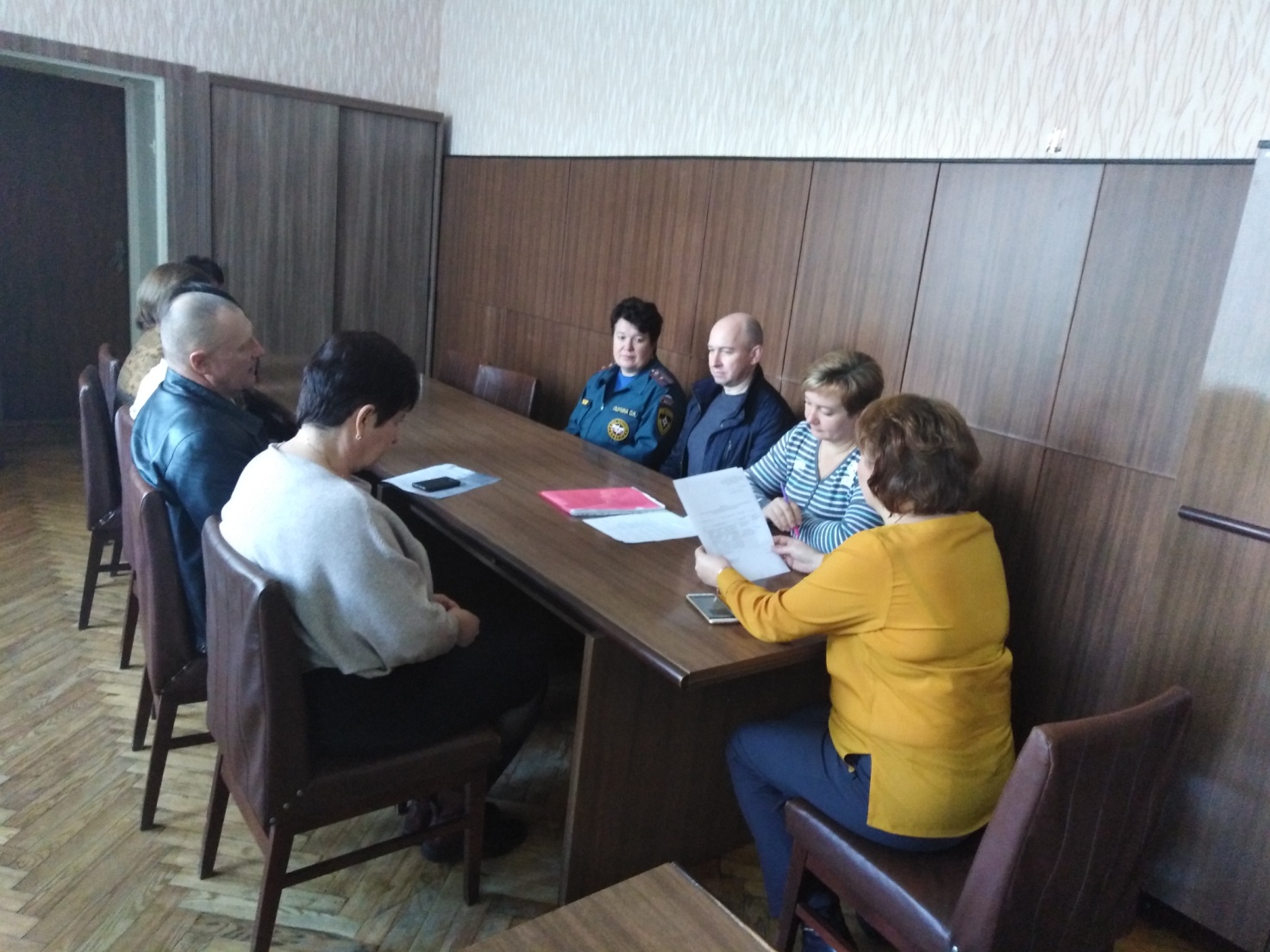 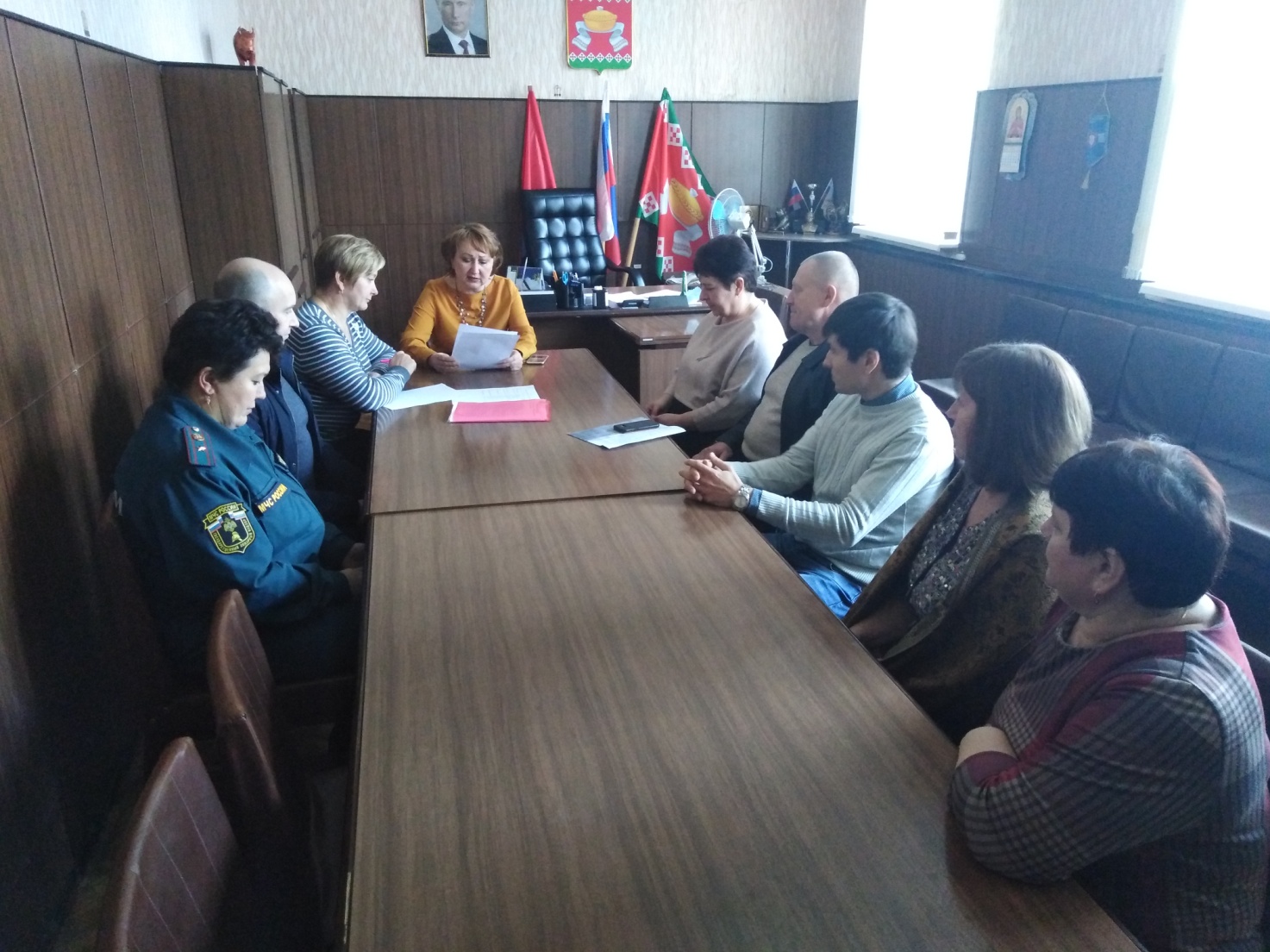 